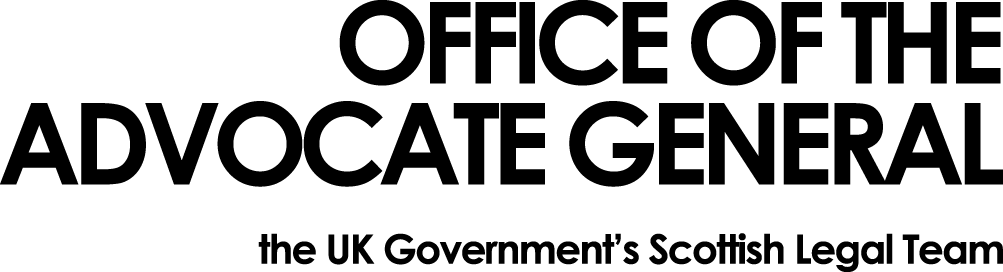 Dear REDACTEDFreedom of Information Request Thank you for your email of 03 November 2016 requesting information under the Freedom of Information Act 2000 (FOIA).  You asked: “1. A list of all visits in the UK made by ministers in your department(s) since May 11, 2010 in an official capacity.Please provide:a) the date of visitb) the destinationc) the postcode of the destinationd) the purpose of the visite) the minister(s) who made it (including former ones)f) their ministerial position at the time of the visitIf this amount of time would cause you to breach the cost limit, or if you feel this request is otherwise unanswerable with this time frame, please begin from July 13, 2016.”Here are the details of all official visits undertaken by the current Advocate General for Scotland since July 2016.You may, if dissatisfied with the treatment of your request, ask the Office of the Advocate General to conduct an internal review of its decision.  The internal review will be conducted by someone other than the person who took the initial decision.  Requests for internal review should be addressed to the Information Officer, Office the Advocate General, Victoria Quay, Edinburgh, EH6 6QQ.If following the internal review you remain dissatisfied with the treatment of your request by OAG then you may take your complaint to the Information Commissioner, whose address is Wycliffe House, Water Lane, Wilmslow, Cheshire, SK9 5AF.  Details of the complaints procedure can be found here:http://www.ico.gov.uk/complaints/freedom_of_information.aspxYours sincerelyREDACTEDREDACTEDArea G-GOAGVictoria Quay EH6 6QQDate 24.11.16Date of visitDestinationPostcode of destinationPurpose of visitMinister who made visitMinisterial position at the time of the visit5/08/2016BelfastBT2To meet with local law firms about the International Bar Association Conference in Washington.  Advocate General for ScotlandAdvocate General for Scotland17/09/2016- 24/09/2016Washington DC20004To lead a UK delegation to the International Bar Conference with the purpose of promoting the UK legal services. Advocate General for ScotlandAdvocate General for Scotland